* Обязательное для заполнения поле/Required field** Указывается при заполнении Заявления физическими лицами/Only applies to an individual. Особые условия / Special conditions      Заявление подается в соответствии с Правилами оказания услуг связи / The Service request form should be sent in accordance with Telecommunication Services Rules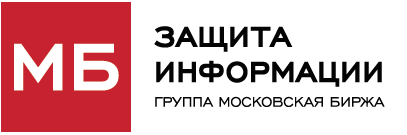 Заявление о выборе услуг/ Service request form(направляется в двух экземплярах в бумажной форме (оригинал)) / (it is sent in two copies in paper form (original copy))*Наименование Клиента юр. лица/ ФИО** (Client name):*Наименование Клиента юр. лица/ ФИО** (Client name):*Наименование Клиента юр. лица/ ФИО** (Client name):*Наименование Клиента юр. лица/ ФИО** (Client name):;*ФИО контактного лица (Name of contact):*ФИО контактного лица (Name of contact):*ФИО контактного лица (Name of contact):*ФИО контактного лица (Name of contact):;*ОГРН/серия и номер паспорта, кем и когда выдан, код подразделения, дата рождения** (OGRN/passport details):*ОГРН/серия и номер паспорта, кем и когда выдан, код подразделения, дата рождения** (OGRN/passport details):*ОГРН/серия и номер паспорта, кем и когда выдан, код подразделения, дата рождения** (OGRN/passport details):*ОГРН/серия и номер паспорта, кем и когда выдан, код подразделения, дата рождения** (OGRN/passport details):*ОГРН/серия и номер паспорта, кем и когда выдан, код подразделения, дата рождения** (OGRN/passport details):*ОГРН/серия и номер паспорта, кем и когда выдан, код подразделения, дата рождения** (OGRN/passport details):;*ИНН/КПП (Taxpayer ID):     /          /          /          /          /          /     ;*Реквизиты и наименование Банка (Bank details):*Реквизиты и наименование Банка (Bank details):;*Юридический адрес:/Адрес регистрации**(Address):*Юридический адрес:/Адрес регистрации**(Address):*Юридический адрес:/Адрес регистрации**(Address):;*Адрес электронной почты, телефон (Contact e-mail, phone):*Адрес электронной почты, телефон (Contact e-mail, phone):*Адрес электронной почты, телефон (Contact e-mail, phone):*Адрес электронной почты, телефон (Contact e-mail, phone):*Адрес электронной почты, телефон (Contact e-mail, phone):.№Наименование услуги/ Service nameЕдиница измерения/measure unitКоличество/  QuantityУслуги в Зоне колокации / Colocation servicesУслуги в Зоне колокации / Colocation servicesУслуги в Зоне колокации / Colocation servicesУслуги в Зоне колокации / Colocation services1.Подключение оборудования клиента к сети передачи данных Оператора связи, обеспечивающие скорость обмена данными не более / Network connectivity to the Network Provider infrastructure with bandwidth up to 1 Гбит/с / 1 Gbit/s1.Подключение оборудования клиента к сети передачи данных Оператора связи, обеспечивающие скорость обмена данными не более / Network connectivity to the Network Provider infrastructure with bandwidth up to 10 Гбит/с / 10 Gbit/s2.Подключение оборудования Клиента к выделенной сети передачи данных Оператора связи, обеспечивающее доступ к высокоскоростным транзакционным сервисам со скоростью обмена данными не более 10 Гбит/с / Network connectivity to the dedicated Network Provider infrastructure for access to low latency transactional software with bandwidth up to 10 Gbit/s1 подключение / 1 connection3.Подключение оборудования Клиента к выделенной сети передачи данных Оператора связи, обеспечивающее доступ к высокоскоростным сервисам предоставления Биржевой информации со скоростью обмена данными не более 10 Гбит/с / Network connectivity to the dedicated Network Provider infrastructure for access to low latency market data software with bandwidth up to 10 Gbit/s1 подключение / 1 connection4.Подключение оборудования клиента к сети Интернет / Network connectivity to the Internet1 подключение / 1 connection5.Увеличение суммарной ширины полосы пропускания подключений к сети Интернет на выбранную величину / Additional bandwidth for Internet connection1 Мбит/с / 1 Mbit/s5.Увеличение суммарной ширины полосы пропускания подключений к сети Интернет на выбранную величину / Additional bandwidth for Internet connection10 Мбит/с / 10 Mbit/s6.Выделение одного дополнительного IP-адреса в сети Интернет/ 1 extra Internet IP address1 IP7.Подключение интерфейса управления к сети Интернет / Management port connection1 порт / 1 port8.Кросс-соединение с использованием кабеля выбранного типа / Cross-connection using a cable of the selected typeМедный / Copper8.Кросс-соединение с использованием кабеля выбранного типа / Cross-connection using a cable of the selected typeОптоволоконный / Fiber-optic9.Подключение оборудования Клиента к оборудованию Аккредитованного оператора связи с использованием кабеля выбранного типа / Connection of the Client's equipment to the equipment of an Accredited Telecom Operator using a cable of the selected typeМедный / Copper9.Подключение оборудования Клиента к оборудованию Аккредитованного оператора связи с использованием кабеля выбранного типа / Connection of the Client's equipment to the equipment of an Accredited Telecom Operator using a cable of the selected typeОптоволоконный / Fiber-optic10.Сервис точного времени по протоколу PTP / PTP time synchronization 1 подключение / 1 connection11.Зеркалирование трафика на портах подключения оборудования Клиента / Client Connection Mirroring 1 подключение / 1 connectionУслуги Внешних Подключений / External access servicesУслуги Внешних Подключений / External access servicesУслуги Внешних Подключений / External access servicesУслуги Внешних Подключений / External access services12.VPN доступ / VPN accessлогин-пароль / login-passwordФИО исполнителя (Full name of the application executor):Адрес электронной почты, телефон (Contact e-mail, phone):От Оператора Связи ООО «МБ Защита информации»/ On behalf of Operator MOEX Information Security LLC____________________________________От Клиента/ On behalf of the client____________________________________________________________________________________________________________________________/____________________Подпись/расшифровка подписиSignature/decryption of the signature________________/____________________Подпись/расшифровка подписиSignature/decryption of the signatureДата подписания Заявления Date of acceptance «     »       20     г./Дата подачи Заявления Service request date «     »       20     г./